dotyczy postępowania na Dostawę energii elektrycznejnr postępowania: 20/C/22Wyjaśnienie i zmiana treści SWZ:W związku z pytaniami, które wpłynęły w w/w postępowaniu Zamawiający na podstawie art. 135 ust. 2 ustawy Prawo zamówień publicznych (Dz. U. z 2021, poz. 1129 ze zm.) udziela następujących wyjaśnień oraz na podstawie art. 137 ust. 1 w/w ustawy dokonuje zmiany treści SWZ.Pytanie 1Rozdział IV SWZ Opis przedmiotu zamówienia pkt.2Wykonawca prosi o weryfikacje w jakim okresie podał zużycie w pkt.2.roczne czy w okresie 24 miesięcy.Odpowiedź: Zużycie kWh podane w rozdz. IV pkt. 2 2 SWZ dotyczy okresu 24 miesięcy.Pytanie 2Rozdział X SWZ Podmiotowe środki dowodowe oraz JEDZCzy Zamawiający udostępni formularz JEDZ w wersji edytowalnej lub w postaci xml?Odpowiedź: Zamawiający nie udostępnia formularz JEDZ w wersji edytowalnej lub w postaci xml.Pytanie 3Rozdział XV SWZ Sposób obliczenia ceny pkt.4Zwracamy się z prośbą o wskazanie stawki VAT, jaką należy zastosować w ofercie – czy ma to być tymczasowa obniżona stawka wynikająca z przepisów tzw. Tarczy Antyinflacyjnej, tj. 5%, czy może zwykła stawka 23%? Powyższa odpowiedź pozwoli na uniknięcie sytuacji, w której Wykonawcy zaoferują różne % stawki podatku VAT, co będzie wiązało się z brakiem możliwości porównania ofert. Jednocześnie informujemy, że rozliczenia za pobraną energię elektryczną prowadzone będą wg obowiązujących przepisów prawnych.Odpowiedź: przy sporządzaniu oferty należy przyjąć aktualnie obowiązującą stawkę VAT tj. 5%.Pytanie 4Rozdział XIX SWZ Informacje o formalnościach, jakie powinny być dopełnione po wyborze oferty w celu zawarcia umowy w sprawie zamówienia publicznego.Czy Zamawiający dopuści podpisanie umów sprzedaży korespondencyjnie lub w sposób elektroniczny z wykorzystaniem kwalifikowanego podpisu elektronicznego?Odpowiedź: Zamawiający przewiduje zawarcie umowy drogą korespondencyjną.Pytanie 5Załącznik nr 1 do SWZ Opis przedmiotu zamówieniaZwracamy się z zapytaniem, czy Zamawiający przekaże niezbędne dane w wersji elektronicznej Excel oraz dokumenty do przeprowadzenia procedury zmiany sprzedawcy najpóźniej w dniu podpisania umowy? Dokument zawierający niezbędne dane stanowić będzie również załącznik do umowy.Wyłoniony Wykonawca będzie potrzebował do przeprowadzenia zmiany sprzedawcy:a) danych dla każdego punktu poboru:- nazwa i adres firmy;- opis punktu poboru;- adres punktu poboru (miejscowość, ulica, numer lokalu, kod, gmina);- grupa taryfowa ;- planowane roczne zużycie energii;- numer licznika;- Operator Systemu Dystrybucyjnego;- nazwa dotychczasowego Sprzedawcy;- numer aktualnie obowiązującej umowy;- data zawarcia oraz okres wypowiedzenia dotychczasowej umowy;- numer ewidencyjny PPE;- czy jest to pierwsza czy kolejna zmiana sprzedawcy;- wybranego przez Zamawiającego sprzedawcę rezerwowego;b) dokumentów dla każdej jednostki objętej postępowaniem:- pełnomocnictwo do zgłoszenia umowy do OSD wraz z upoważnieniem OSD do zawarcia umowy rezerwowej ze wskazanym sprzedawcą rezerwowym w sytuacjach określonych w ustawie prawo energetyczne;- dokument nadania numeru NIP;- dokument nadania numeru REGON;- KRS lub inny dokument na podstawie którego działa dana jednostka;- dokument potwierdzający umocowanie danej osoby do podpisania umowy sprzedaży energii elektrycznej oraz pełnomocnictwa.Jednocześnie informujemy, że OSD może odrzucić zgłoszenia umów sprzedaży zawierające błędne dane, skutkiem czego może okazać się konieczność zakupu energii przez Zamawiającego od tzw. sprzedawcy rezerwowego, o którym mowa w art. 3 ust. 29a ustawy Prawo energetyczne. Odpowiedź: Zamawiający przekaże dane niezbędne do przeprowadzenia procedury zmiany sprzedawcy                  w wersji elektronicznej niezwłocznie po podpisaniu umowy.Pytanie 6Załącznik nr 1 do SWZ Opis przedmiotu zamówieniaWykonawca zwraca się z prośbą o udzielenie następujących informacji:a) Czy Zamawiający posiada aktualnie umowy kompleksowe czy rozdzielone na umowę sprzedaży energii elektrycznej i umowę na świadczenie usług dystrybucji b) Czy procedura zmiany sprzedawcy będzie przeprowadzana po raz pierwszy?c) Czy umowy dystrybucyjne (jeśli zamawiający posiada rozdzielone umowy) zawarte są na czas określony, czy nieokreślony?d) Kto jest dotychczasowym sprzedawcą energii elektrycznej?e) Jaki jest okres wypowiedzenia obowiązujących umów kompleksowych/ umów sprzedaży energii elektrycznej?f) Czy Zamawiający samodzielnie wypowie obowiązujące umowy w terminach pozwalających na skuteczne przeprowadzenie procesu zmiany sprzedawcy, czy też upoważni do tej czynności Wykonawcę?g) Czy Zamawiający samodzielnie zawrze umowę o świadczenie usług dystrybucji w przypadku punktów poboru, dla których obowiązywały dotychczas umowy kompleksowe oraz w przypadku punktów poboru, dla których umowa dystrybucyjna została zawarta na czas określony, w termie umożliwiającym skuteczne przeprowadzenie procedury zmiany sprzedawcy ?h) Czy Zamawiający ma zawarte umowy/ aneksy w ramach akcji promocyjnych lojalnościowych, które uniemożliwiają zawarcie nowej umowy sprzedażowej w terminach przewidzianych w SWZ? Jeśli tak - jakie są terminy wypowiedzeń umów/aneksów w ramach akcji promocyjnych/programów lojalnościowych ?Odpowiedź: a) Zamawiający aktualnie posiada odrębne umowy na sprzedaż i  usługi dystrybucyjne na wszystkie PPE objęte postępowaniem przetargowymb) Procedura zmiany sprzedawcy będzie dokonywana po raz kolejnyc), g) Umowy dystrybucyjne są zawarte na czas nieokreślonyd) Dotychczasowym sprzedawcą energii elektrycznej dla wszystkich PPE jest firma VERVIS sp. z o.o. z siedzibą we Włocławku przy ul. Zielnej 47,e), f) Obecna umowa sprzedaży została zawarta na czas określony do dnia 31.12.2022r., nie wymaga wypowiedzenia.h) Zamawiający nie ma zawartych umów/aneksów w ramach akcji promocyjnych/lojalnościowych, uniemożliwiających zawarcie nowej umowy sprzedaży energii elektrycznej.Pytanie 7Załącznik nr 5 do SWZ Wzór Umowy § 4 ust. 6Informujemy, że Wykonawca w procesie fakturowania opiera się na danych pomiarowo-rozliczeniowych przekazywanych przez Operatora Systemu Dystrybucyjnego, jednak w swoim bilingu Wykonawca zmuszony jest do prawidłowego wprowadzenia danych dotyczących okresu rozliczeniowego/cyklu przekazywania danych pomiarowych przez OSD. W związku z powyższym prosimy o wskazanie okresu rozliczeniowego/cyklu przekazywania danych pomiarowych w odniesieniu do każdego PPE występującego w postępowaniu: czy wynosi on odpowiednio np. 1 miesiąc, 2 miesiące (parzyste/nieparzyste), czy 6 miesięcy (ze wskazaniem miesiąca odczytowego)? Informacja, że okres rozliczeniowy jest zgodny z OSD jest niewystarczająca do prawidłowej parametryzacji rozliczeń.Odpowiedź: Zgodnie z aktualnymi umowami z OSD okresy rozliczeniowe dla wszystkich PPE wynoszą 1 miesiąc, przy czym dla taryfy C-21 pokrywają się z poszczególnymi miesiącami kalendarzowymi, natomiast dla pozostałych taryf nie pokrywają się z miesiącami kalendarzowymi.Pytanie 8Załącznik nr 5 do SWZ Wzór Umowy § 4 ust.10Wykonawca zwraca się z wnioskiem o zgodę na udostępnianie Zamawiającemu faktur VAT za pośrednictwem kanałów elektronicznych na podany adres poczty elektronicznej, zgodnie z ustawą z dnia 11 marca 2004 r. o podatku od towarów i usług (Dz.U. 2020 poz. 106 z późn. zm.), na zasadach określonych w Regulaminie przesyłania faktur VAT za pośrednictwem kanałów elektronicznych, przy jednoczesnej zgodzie na otrzymywanie informacji o tych fakturach. Powyższa zgoda zwolniłaby Wykonawcę z obowiązku wystawiania i dostarczania faktur VAT w formie papierowej. Dzięki temu rozwiązaniu Zamawiający otrzyma dokument w momencie jego wystawienia, zniwelowane zostanie ryzyko niedostarczenia przesyłki lub znacznego opóźnienia w jej dostarczeniu. Zmiana formy dostarczania faktur ma również aspekt ekologiczny, przyczyni się do wspólnego dbania o środowisko naturalne poprzez zmniejszenie zapotrzebowania na produkcję papieru i ograniczenie transportu.Odpowiedź: Zapisy w SWZ pozostają bez zmian.Pytanie 9Załącznik nr 5 do SWZ Wzór Umowy § 4 ust.10Z uwagi na fakt, że faktury VAT są wysyłane listem zwykłym, Wykonawca nie jest w stanie określić, w jakim terminie Zamawiający otrzyma fakturę, co może powodować komplikacje przy ustalaniu prawidłowego terminu płatności, dlatego też nie jest możliwe automatyczne przedłużenie terminu płatności. Ponadto, w świetle przepisów podatkowych określenie terminu płatności na ilość dni liczoną od dnia otrzymania faktury nie pozwala ustalić prawidłowej daty powstania obowiązku podatkowego, w konsekwencji narażając Wykonawcę na sankcje skarbowe z tytułu nieterminowego odprowadzenia podatku VAT. Art. 19a ust. 5 pkt. 4 ppkt. a) ustawy z dnia 11 marca 2004r. o podatku od towarów i usług (Dz.U. 2018 poz. 2174 ze zm.) stanowi, iż w przypadku dostaw energii elektrycznej obowiązek podatkowy powstaje z chwilą wystawienia faktury. W związku z powyższym zwracamy się do Zamawiającego z zapytaniem, czy zgadza się na zmodyfikowanie przedmiotowego zapisu w następujący sposób: „Należności wynikające z faktur VAT będą płatne w terminie 30 dni od daty wystawienia.”Odpowiedź: Zapisy w SWZ pozostają bez zmian.Pytanie 10Załącznik nr 5 do SWZ Wzór Umowy § 4 ust.10Zamawiający określił dzień zapłaty faktur VAT jako datę obciążenia rachunku Zamawiającego. Informujemy, że zgodnie z art. 454 § 1 Kodeksu Cywilnego, dotyczącego miejsca spełnienia świadczenia pieniężnego, a także zgodnie z zasadami obowiązującymi w obrocie gospodarczym, za dzień zapłaty uznaje się dzień, w którym środki pieniężne wpłyną na rachunek bankowy podmiotu, któremu należna jest zapłata. W związku z powyższym Wykonawca zwraca się z prośbą o zmianę treści zapisu w sposób następujący: „Za dzień zapłaty uznaje się datę uznania rachunku bankowego Wykonawcy”.Odpowiedź: Zapisy w SWZ pozostają bez zmian.Pytanie 11Załącznik nr 5 do SWZ Wzór Umowy § 4 ust.11,12Wykonawca, informuje, iż w celu przetwarzania płatności w sposób masowy posługuje się tzw. rachunkami wirtualnymi, podawanymi na fakturach VAT. Każdy rachunek wirtualny jest powiązany z rachunkiem rozliczeniowym, który jest zarejestrowany w Urzędzie Skarbowym i znajduje się na udostępnionym przez Szefa Krajowej Administracji Skarbowej wykazie podmiotów zarejestrowanych jako podatnicy VAT. Zgodnie ze stanowiskiem Ministerstwa Finansów potwierdzonym w opublikowanych wyjaśnieniach (https://www.gov.pl/web/finanse/dodatkowe-informacje-ws-wykazu-podatnikow-vat) –rachunki wirtualne wykorzystywane do obsługi płatności z tytułu dostarczonych towarów i usług nie są zamieszczane w wykazie, gdyż nie są to to rzeczywiste rachunki rozliczeniowe zgłaszane do urzędu skarbowego lub do CEiDG (nie są to rachunki rozliczeniowe w rozumieniu art. 49 ust. 1 pkt 1 ustawy z dnia 29 sierpnia 1997 r. – Prawo bankowe.). Na tzw. białej liście prezentowany jest wyłącznie rachunek rozliczeniowy, z którymi dany rachunek wirtualny jest powiązany. Powiązanie rachunku wirtualnego z rozliczeniowym ustalane jest przez Ministerstwo Finansów na podstawie danych udostępnianych przezbanki. Jeśli takie powiązanie istnieje Ministerstwo sprawdza czy rachunek rozliczeniowy z którym powiązany jest weryfikowany rachunek wirtualny został zgłoszony. Jeśli tak –system zwraca informację o treści „Figuruje w rejestrze VAT” . Oznacza to, że wpłaty dokonywane na tak zweryfikowany rachunek wirtualny będą traktowane jak wpłaty na rachunki rozliczeniowe znajdujące się na białej liście. Odpowiedź: Zapisy w SWZ pozostają bez zmian.Pytanie 12Załącznik nr 5 do SWZ Wzór Umowy § 4 ust.14Wykonawca zwraca się z prośbą o zrezygnowanie z konieczności umieszczenia wskazanego w ust.14 zapisu na fakturze. System billingowy Wykonawcy nie daje możliwości wprowadzenia takiego zapisu na fakturze.Odpowiedź: Zapisy w SWZ pozostają bez zmian.Pytanie 13Załącznik nr 5 do SWZ Wzór Umowy § 6 ust.1Z uwagi na fakt, że Wykonawca przedstawia wartość umowy w oparciu o szacowaną przez Zamawiającego ilość energii, w przypadku, gdy Zamawiający zużyje większą niż szacowana ilość energii, powinien uiścić opłatę za faktycznie zużytą energię. Ponadto ustalenie dokładnego dnia, w którym szacowana ilość energii zostanie faktycznie przekroczona, jest fizycznie niemożliwe (Wykonawca otrzymuje informację o zużyciu energii od OSD po zakończeniu okresu rozliczeniowego). Z uwagi na powyższe Wykonawca zwraca się z prośbą o dodanie zapisu o treści: „W przypadku wykorzystania kwoty, o której mowa w §... Umowy, rozwiązanie Umowy następuje z ostatnim dniem okresu rozliczeniowego, następującym po okresie, w którym oświadczenie o wypowiedzeniu dotarło do Wykonawcy. Zamawiający zobowiązany jest do uregulowania wszelkich należności za dostarczoną energię do dnia rozwiązania Umowy."Odpowiedź: Zapisy w SWZ pozostają bez zmian.Pytanie 14Załącznik nr 5 do SWZ Wzór Umowy § 6 ust.1Czy Zamawiający samodzielnie kontrolował będzie wydatkowanie środków przeznaczonych na sfinansowanie zamówienia, w sposób umożliwiający rozliczenie z tytułu faktycznie pobranej energii, przed wykorzystaniem ww. środków?Odpowiedź: Zamawiający będzie samodzielnie kontrolował wydatkowanie środków finansowych                      na realizację przedmiotowej umowy.Pytanie 15Załącznik nr 5 do SWZ Wzór Umowy § 6 ust.2Informujemy, że zgodnie z zapisami Instrukcji Ruchu i Eksploatacji Sieci Dystrybucyjnej (IRiESD) poszczególnych OSD, zatwierdzonych przez Prezesa URE, do rozpoczęcia sprzedaży energii elektrycznej konieczne jest zgłoszenie umowy do OSD, przeprowadzenie procesu zmiany sprzedawcy oraz przyjęcie umowy do realizacji przez OSD. W związku z powyższym Wykonawca zwraca się z prośbą o zmodyfikowanie zapisu do treści: „Umowa wchodzi w życie w zakresie każdego punktu poboru z dniem 01.01.2023r., lecz nie wcześniej, niż po zawarciu umów dystrybucyjnych, pozytywnie przeprowadzonej procedurze zmiany sprzedawcy i przyjęciu umowy do realizacji przez OSD”.Odpowiedź: Zapisy w SWZ pozostają bez zmian.Pytanie 16Załącznik nr 5 do SWZ Wzór Umowy § 9 ust.2Z uwagi na nadrzędny charakter przepisów podatkowych i przepisów prawa, Wykonawca zwraca się z prośbą o wprowadzenie zapisu umożliwiającego automatyczną zmianę cen, wynikającą ze zmiany ww. przepisów, od dnia ich wejścia w życie. Prosimy o dodanie do przedmiotowego zapisu zdania o treści: „Ceny energii elektrycznej zostają powiększone o kwotę wynikającą z obowiązków nałożonych właściwymi przepisami, od dnia ich wejścia w życie, bez konieczności sporządzenia aneksu do umowy”.Odpowiedź: Zapisy w SWZ pozostają bez zmian.Pytanie 17Czy Zamawiający udzieli Wykonawcy stosownego pełnomocnictwa do zgłoszenia w imieniu Zamawiającego zawartej umowy sprzedaży energii elektrycznej do OSD oraz wykonania czynności niezbędnych do przeprowadzenia procesu zmiany sprzedawcy u OSD według wzoru stosowanego powszechnie przez Wykonawcę? W przypadku braku zgody na powyższe prosimy o wyjaśnienie, czy Zamawiający ponosił będzie odpowiedzialność za treść przedstawionego wzoru pełnomocnictwa i za jego ewentualne zakwestionowanie przez OSD?Odpowiedź: Zamawiający przedstawi pełnomocnictwo, wg własnego wzoru, po zawarciu umowy z Wykonawcą wyłonionym w drodze niniejszego postępowania.Niniejsze pismo jest wiążące dla wszystkich Wykonawców. Treść wyjaśnień i zmian należy uwzględnić                  w składanej ofercie.                                                                                                            Sławomir WilczewskiBiałystok, dnia 28 czerwca 2022 r.Białystok, dnia 28 czerwca 2022 r.Białystok, dnia 28 czerwca 2022 r.Białystok, dnia 28 czerwca 2022 r.Białystok, dnia 28 czerwca 2022 r. ZastępcaKomendanta Wojewódzkiego Policji w BiałymstokuFZ.2380.20.C.22.2022 ZastępcaKomendanta Wojewódzkiego Policji w BiałymstokuFZ.2380.20.C.22.2022 ZastępcaKomendanta Wojewódzkiego Policji w BiałymstokuFZ.2380.20.C.22.2022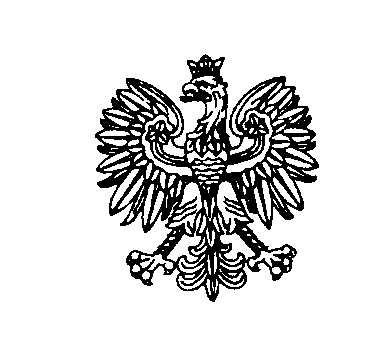 